от 19 апреля 2023 года										№ 394Об утверждении Порядка проведения компенсационного озеленения и 
определения компенсационной стоимости зеленых насаждений 
на территории городского округа город ШахуньяВ соответствии с Федеральным законом от 10.01.2002 № 7-ФЗ «Об охране окружающей среды», Градостроительным кодексом Российской Федерации, Законом Нижегородской области от 07.09.2007 № 110-З «Об охране озелененных территорий Нижегородской области», постановлением Правительства РФ от 29.12.2018 № 1730 «Об утверждении особенностей возмещения вреда, причиненного лесам и находящимся в них природным объектам вследствие нарушения лесного законодательства», постановлением Правительства Нижегородской области от 21.06.2016 № 376 «Об утверждении Правил проведения компенсационного озеленения и определения компенсационной стоимости зеленых насаждений в Нижегородской области и методики расчета компенсационной стоимости при уничтожении (вырубке, сносе) и (или) повреждении зеленых насаждений и компенсационного озеленения», в целях обеспечения сохранения и развития зеленого фонда на территории городского округа город Шахунья Нижегородской области администрация городского округа город Шахунья Нижегородской области  п о с т а н о в л я е т :Утвердить прилагаемый Порядок проведения компенсационного озеленения и определения компенсационной стоимости зеленых насаждений на территории городского округа город Шахунья Нижегородской области.Утвердить уполномоченным органом - Управление по работе с территориями и благоустройству администрации городского округа город Шахунья Нижегородской области, Вахтанский территориальный отдел администрации городского округа город Шахунья Нижегородской области, Сявский территориальный отдел администрации городского округа город Шахунья Нижегородской области - в решении вопросов:по выдаче разрешения на уничтожение (вырубку, снос) и повреждение зеленых насаждений;по определению компенсационной стоимости зеленых насаждений;по проведению компенсационного озеленения.Настоящее постановление вступает в силу после официального опубликования посредством размещения настоящего постановления в газете «Знамя труда» и в сетевом издании газеты «Знамя труда».Управлению делами администрации городского округа город Шахунья обеспечить размещение настоящего постановления в газете «Знамя труда», в сетевом издании газеты «Знамя труда» и на официальном сайте администрации городского округа город Шахунья Нижегородской области.Контроль за исполнением настоящего постановления возложить на заместителя главы администрации, начальника Управления по работе с территориями и благоустройству администрации городского округа город Шахунья Нижегородской области Ю.А. Софронова.Глава местного самоуправлениягородского округа город Шахунья							   О.А.ДахноУТВЕРЖДЕН
постановлением администрации
городского округа город ШахуньяНижегородской областиот 19.04.2023 г. № 394ПОРЯДОК
проведения компенсационного озеленения и определения компенсационной стоимости зеленых насаждений на территории городского округа город Шахунья Нижегородской областиОбщие положенияПорядок проведения компенсационного озеленения и определения компенсационной стоимости зеленых насаждений на территории городского округа город Шахунья Нижегородской области (далее - Порядок) разработан на основании Федерального закона от 10.01.2002 № 7-ФЗ «Об охране окружающей среды», Градостроительного кодекса Российской Федерации, Правил создания, охраны и содержания зеленых насаждений в городах Российской Федерации, утвержденных приказом Госстроя России от 15 декабря 1999 года № 153, сводов правил в области градостроительства и планировки и застройки городских и сельских поселений, Закона Нижегородской области от 07.09.2007 № 110-З «Об охране озелененных территорий Нижегородской области», постановления Правительства Нижегородской области от 21.06.2016 № 376 «Об утверждении проведения компенсационного озеленения и определения компенсационной стоимости зеленых насаждений в Нижегородской области» и определяет основные условия проведения компенсационного озеленения на территории городского округа город Шахунья.Настоящий Порядок обязателен для исполнения всеми действующими на территории городского округа город Шахунья Нижегородской области организациями, независимо от их форм собственности, а также должностными лицами, индивидуальными предпринимателями и гражданами.В настоящем Порядке используются следующие основные понятия:озелененные территории - территории различного функционального назначения, покрытые древесно-кустарниковой и (или) травянистой растительностью естественного или искусственного происхождения, включая участки, не покрытые растительностью, но являющиеся неотъемлемой составной частью данных озелененных территорий;охрана озелененных территорий - система правовых, организационных и экономических мер, направленных на создание, сохранение, восстановление и развитие озелененных территорий;учет озелененных территорий - комплекс организационных и технических мероприятий, направленных на получение достоверных данных о количественных и качественных показателях состояния озелененных территорий;зеленые насаждения - древесно-кустарниковая и травянистая растительность естественного и искусственного происхождения, включая растительность в парках, на бульварах, в скверах, садах, цветниках и на газонах, а также отдельно стоящие деревья и кустарники;фактически озелененная территория общего пользования - озелененная территория общего пользования, непосредственно занятая зелеными насаждениями;парк - озелененная территория общего пользования, предназначенная для осуществления рекреационной деятельности в целях организации отдыха, туризма, физкультурно-оздоровительной и спортивной деятельности, проведения культурно-массовых мероприятий, прогулочного отдыха, устройства аттракционов;сквер - озелененная территория общего пользования, являющаяся элементом оформления площади, общественного центра. Скверы предназначены для пешеходного движения и организации кратковременного отдыха;бульвар - озелененная территория общего пользования вдоль транспортных магистралей, набережных в виде полосы различной ширины, предназначенная для транзитного пешеходного движения и кратковременного отдыха;сад - озелененная территория общего пользования, предназначенная для организации специализированных видов отдыха, создания благоприятных эстетических условий, отдыха населения, познавательных и рекреационных целей;набережная - территория общего пользования, расположенная вдоль берегов рек, озер, водохранилищ и других водных объектов, предназначенная для целей рекреации;озелененные территории внутриквартального пользования - территории, входящие в состав озелененных территорий ограниченного пользования, расположенные в границах элементов планировочной структуры застроенных жилых территорий (кварталов, микрорайонов), не имеющие непосредственного выхода к магистральным дорогам и магистральным улицам;аварийное дерево - дерево, представляющее опасность для жизни и здоровья граждан, имеющее один или несколько признаков: угол наклона ствола от земной поверхности равен 45 градусам и менее, наличие более половины усохших ветвей, дупла (диаметром более половины диаметра ствола) в нижней трети ствола, сухостойность ствола, наличие обширных (более 20 процентов от общей площади ствола) поражений гнилевыми болезнями, инфекционными заболеваниями и повреждений карантинными вредителями, а также гниль, труха и пустоты во внутренних слоях дерева;повреждение зеленых насаждений - механическое, термическое, химическое и (или) иное воздействие, которое привело к нарушению целостности кроны, ветвей древеснокустарниковой растительности, ствола, корневой системы и живого напочвенного покрова и потере декоративных качеств, а также загрязнение почвы на озелененных территориях вредными для растений веществами, не влекущее прекращения роста зеленого насаждения;уничтожение зеленых насаждений - вырубка (снос), повреждение или выкапывание зеленых насаждений, которое повлекло прекращение их роста, гибель или утрату в качестве элемента ландшафта;реконструкция зеленых насаждений - комплекс мероприятий, предусматривающих полную или частичную замену зеленых насаждений, почвогрунта, ремонт газонов, проводимых по проекту реконструкции озелененных территорий;заявитель (застройщик) - юридическое, физическое лицо, заинтересованное в проведении работ, связанных с уничтожением (вырубкой, сносом) и (или) повреждением зеленых насаждений, входящих в состав зеленого фонда городского округа город Шахунья, при осуществлении градостроительной и (или) иной деятельности;санитарная рубка - вырубка (снос) больных зеленых насаждений (их частей), не подлежащих лечению и оздоровлению;рубки ухода - вырубка (снос) зеленых насаждений с целью прореживания озелененных территорий от неперспективного самосева, кронирование (обрезка) с целью формирования эстетического вида крон отдельных деревьев и кустарников;проект реконструкции озелененных территорий - документ, определяющий комплекс мероприятий, предусматривающих полную или частичную замену зеленых насаждений, почвогрунта, ремонт газонов;реконструкция зеленых насаждений - комплекс мероприятий, предусматривающих полную или частичную замену зеленых насаждений, почвогрунта, ремонт газонов, проводимых по проекту реконструкции озелененных территорий.компенсационное озеленение - посадка зеленых насаждений, включая оплату денежной составляющей компенсационного озеленения, или оплата компенсационной стоимости взамен уничтоженных и (или) поврежденных зеленых насаждений;компенсационная стоимость - стоимостная оценка зеленых насаждений, устанавливаемая для учета их ценности при повреждении или уничтожении, включая расходы на создание и содержание зеленых насаждений, необходимые и достаточные для достижения зелеными насаждениями размеров уничтожаемого зеленого насаждения;денежная составляющая натурального озеленения - рассчитывается при проведении компенсационного озеленения в натуральной форме для учета неприживаемости зеленых насаждений при посадке, составляющей 20% от компенсационной стоимости зеленых насаждений;уполномоченный орган - Управление по работе с территориями и благоустройству администрации городского округа город Шахунья Нижегородской области, Вахтанский территориальный отдел администрации городского округа город Шахунья Нижегородской области, Сявский территориальный отдел администрации городского округа город Шахунья Нижегородской областиКомпенсационное озеленение не проводится в случаях, определенных Законом Нижегородской области от 7 сентября 2007 года № 110-З «Об охране озелененных территорий Нижегородской области».За незаконную рубку, уничтожение, повреждение, выкапывание зеленых насаждений виновные лица несут ответственность в соответствии с действующим законодательством. Исполнение налагаемого в установленном законом порядке административного или уголовного наказания не освобождает виновных лиц от обязанности полного возмещения вреда окружающей среде.Цены и нормативы затрат, которые непосредственно связаны с выращиванием деревьев, кустарников и лиан, а также с уходом за ними до возраста уничтоженных или поврежденных, устанавливаются эквивалентными базовым ценам основных видов деревьев, кустарников (Сбц), рассчитанным в соответствии с Методикой расчета компенсационной стоимости при уничтожении (вырубке, сносе) и (или) повреждении зеленых насаждений и компенсационного озеленения, утвержденной постановлением Правительства Нижегородской области от 21.06.2016 № 376.Условия осуществления компенсационного озеленения
на территории городского округа город Шахунья Нижегородской области.Осуществление градостроительной и (или) иной деятельности на землях населенных пунктов на территории городского округа город Шахунья ведется с соблюдением требований по защите зеленых насаждений и проведением мероприятий по компенсационному озеленению.Компенсационное озеленение проводится физическим лицом, индивидуальным предпринимателем, должностным лицом, юридическим лицом, в чьих интересах планируются либо по вине которых произошли вырубка (снос), пересадка, повреждение или уничтожение зеленых насаждений (далее - заинтересованное лицо) в натуральной и (или) денежной форме. При этом приоритет отдается натуральной форме компенсационного озеленения.Компенсационное озеленение в натуральной форме проводится на территории городского округа город Шахунья, где планируется либо осуществлено повреждение или уничтожение зеленых насаждений, путем посадки зеленых насаждений равноценных или более ценных видов (пород) взамен уничтоженных, при этом количество высаживаемых деревьев, кустарников не может быть меньше количества поврежденных или уничтоженных деревьев, кустарников, а площадь создаваемого газона, цветника не может быть меньше площади поврежденного или уничтоженного газона, цветника, естественного травяного покрова.Для посадки используются саженцы лиственных и хвойных древесных пород, по своим параметрам соответствующие ГОСТ 24909-81, ГОСТ 25769-83, ГОСТ 26869-86 (саженцы древесных пород - 3, 4 и 5 групп, кустарники - по нормативам ГОСТа «для специальных посадок»).В случае невозможности осуществления компенсационного озеленения в натуральной форме в полном объеме (в том числе при превышении норм плотности зеленых насаждений) применяются сочетание натуральной и денежной форм компенсационного озеленения (далее также - компенсационное озеленение в комбинированной (натуральной и денежной) форме) либо денежная форма компенсационного озеленения в соответствии с положениями пунктов2.5, и 2.8 настоящего Порядка.Компенсационное озеленение в денежной форме осуществляется при невозможности осуществления компенсационного озеленения в натуральной форме путем выплаты заинтересованным лицом компенсационной стоимости уничтоженных (вырубленных, снесенных) и (или) поврежденных зеленых насаждений (далее - компенсационная стоимость зеленых насаждений).Расчет компенсационной стоимости зеленых насаждений осуществляет уполномоченный орган на основании Методики расчета компенсационной стоимости зеленых насаждений и компенсационного озеленения, утвержденная постановлением Правительства Нижегородской области от 21 июня 2016 года № 376.Компенсационное озеленение в комбинированной (натуральной и денежной) форме осуществляется путем посадки зеленых насаждений равноценных или более ценных видов взамен части уничтоженных зеленых насаждений, подлежащей восстановлению, и выплаты заинтересованным лицом компенсационной стоимости оставшейся части поврежденных (уничтоженных) зеленых насаждений.Уничтожение (вырубка, снос) и (или) повреждение зеленых насаждений производятся в соответствии с настоящим Порядком после получения заинтересованным лицом разрешения на право вырубки (снос) зеленых насаждений, выдаваемого в порядке, установленном органами местного самоуправления.Для получения разрешения на уничтожение (вырубку, снос) зеленых насаждений при размещении объектов на озелененной территории заинтересованное лицо представляет в уполномоченный орган следующие документы:Письменное заявление о выдаче разрешения на вырубку (снос) зеленых насаждений на озелененной территории (далее - заявление) с указанием следующих сведений о заявителе:для юридического лица: полное и (при наличии) сокращенное наименование, в том числе фирменное наименование, организационно-правовая форма, фамилия, имя и (при наличии) отчество руководителя, место нахождения, контактный телефон, идентификационный номер налогоплательщика, банковские реквизиты;для индивидуального предпринимателя: фамилия, имя и (при наличии) отчество индивидуального предпринимателя, место его жительства, данные документа, удостоверяющего его личность, идентификационный номер налогоплательщика, банковские реквизиты;для физического лица: фамилия, имя и (при наличии) отчество, место его жительства, данные документа, удостоверяющего его личность.Проектную документацию, согласованную в установленном порядке, имеющую положительное заключение экспертизы в случаях, установленных действующим законодательством.Экспертное заключение по результатам оценки зеленых насаждений и проектов реконструкции озелененных территорий в случаях, предусмотренных Законом Нижегородской области от 7 сентября 2007 года № 110-З «Об охране озелененных территорий Нижегородской области».Проект компенсационного озеленения (представляется в случае осуществления компенсационного озеленения в натуральной форме, в том числе при сочетании натуральной и денежной форм компенсационного озеленения).В состав проекта компенсационного озеленения включаются:разбивочный и посадочный чертежи;проект вертикальной планировки;смета работ по компенсационному озеленению.Особенности проведения компенсационного озеленения в натуральной форме:В случае невозможности осуществления компенсационного озеленения в натуральной форме в полном объеме дополнительно производится расчет стоимости компенсационного озеленения в денежной форме.При вводе в эксплуатацию законченных строительством объектов, в отношении которых предусматривался проект компенсационного озеленения, в состав государственной приемочной комиссии включается представитель уполномоченного органа для осуществления контроля за выполнением проекта компенсационного озеленения.В разрешении, выданном уполномоченным органом, указывается информация о заявителе, о составе разрешенных к проведению работ, о форме проведения компенсационного озеленения (при необходимости), о месте проведения компенсационного озеленения в натуральной форме, о сроках проведения работ.Разрешение с пакетом документов, на основании которых оно выдано, хранится в Управлении по работе с территориями и благоустройству администрации городского округа город Шахунья Нижегородской области, Вахтанском и Сявском территориальных отделах администрации городского округа город Шахунья Нижегородской области.Проведение компенсационного озеленения является обязательным во всех случаях уничтожения или повреждения зеленых насаждений, входящих в состав зеленого фонда городского округа город Шахунья, кроме случаев:вырубки (сноса) зеленых насаждений, производимой в соответствии с проектом реконструкции озелененной территории;вырубки (сноса) аварийных деревьев, представляющих опасность для жизни и здоровья граждан;вынужденной вырубки (сноса) зеленых насаждений при ликвидации последствий чрезвычайных ситуаций природного и техногенного характера;санитарных рубках, проводимых в установленном порядке.Работы по компенсационному озеленению считаются выполненными после подписания уполномоченным специалистом акта выполненных работ.Порядок использования средств, поступающих за уничтожение
(вырубку, снос) зеленых насажденийСредства, полученные от внесения компенсационной стоимости зеленых насаждений, поступают в бюджет городского округа город Шахунья.При осуществлении заинтересованным лицом компенсационного озеленения в денежной форме уполномоченный орган в установленном законодательством порядке определяет специализированную организацию с целью проведения работ по высадке равноценных или более ценных пород деревьев и (или) кустарников взамен уничтоженных, разбивке и посадке растительности на газонах.Расчеты осуществляются в соответствии с Постановлением Правительства РФ от 29.12.2018 № 1730 «Об утверждении особенностей возмещения вреда, причиненного лесам и находящимся в них природным объектам вследствие нарушения лесного законодательства».Заключительные положенияДо начала производства работ, связанных с уничтожением (вырубкой, сносом) или пересадкой зеленых насаждений, заявитель (застройщик) обязан вызвать на место представителей организаций, обслуживающих подземные коммуникации, воздушные линии электропередач, при их наличии, для согласования производства работ. Без согласования с данными организациями вырубка запрещается.Работы по вырубке, сносу и пересадке деревьев и кустарников могут выполняться самостоятельно или специализированной организацией.За незаконную вырубку (выкапывание) или уничтожение зеленых насаждений на территории городского округа город Шахунья виновные лица в установленном законом порядке привлекаются к административной ответственности. Выплата налагаемого в установленном законом порядке штрафа за незаконную вырубку (выкапывание) или уничтожение зеленых насаждений на территории городского округа город Шахунья не освобождает виновных лиц от оплаты компенсационной стоимости уничтоженных (вырубленных, снесенных) и (или) поврежденных зеленых насаждений и проведения компенсационного озеленения, осуществляемого в соответствии с настоящим Порядком.Средства, от внесения компенсационной стоимости зеленых насаждений, оплаты денежной составляющей натурального озеленения, полученные в бюджет городского округа город Шахунья, расходуются в соответствии с бюджетным законодательством.Контроль за охраной и содержанием зеленых насаждений, организация проверок организаций, предприятий, учреждений, выдача предписаний об устранении выявленных нарушений, составление протоколов осуществляются в соответствии с действующим законодательством._________________________________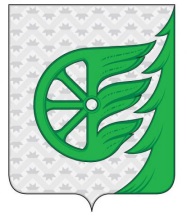 Администрация городского округа город ШахуньяНижегородской областиП О С Т А Н О В Л Е Н И Е